Положениеo проведении VI областного конкурса юных чтецов  духовной поэзии и прозы «Искорки Божии»Общие положенияНастоящее Положение определяет цель, заданий, общий порядок организации и проведения VI областного конкурса юных чтецов духовной поэзии и прозы«Искорки Божии» среди учащихся воскресных школ Курганской митрополии и других образовательных организаций Курганской области (далее — Конкурс).Конкурс проводится Курганской Митрополией Русской Православной Церкви (Московский Патриархат) при поддержке Департамента образования и науки Курганской области.Положение разработано в соответствии с Федеральным законом от 29 декабря  2012 г. N 273-ФЗ «Об образовании в Российской Федерации», Договором о сотрудничестве в сфере образования и науки между Курганской Митрополией Русской Православной Церкви и Департаментом образования и науки Курганской области.Цель и задачи КонкурсаЦель Конкурса - воспитание у подрастающего поколения духовно- нравственных и патриотических чувств средствами высокохудожественной литературы и приобщение юных исполнителей к лучшим образцам отечественной духовной литературы, православной культуры и мировой культуры в целом.Задачи Конкурса:сохранять и развивать культурный потенциал образовательных учреждений Курганской области;пропагандировать жанр искусства художественного слова на должном уровне;создавать условия для выявления активных и одаренных детей и молодежи с целью дальнейшего их привлечения к различным проектам и программам;воспитывать художественный вкус и приобщать юных исполнителей к лучшим образцам отечественной и мировой литературы духовно- нравственного содержания.Участники Конкурса3.1 Участниками Конкурса могут быть учащиеся воскресных школ и образовательных организаций общего, профессионального и дополнительного образования.Конкурс проводится по 3 возрастным группам:младшая возрастная группа 7 - 10 лет;средняя возрастная группа 11-13 лет;старшая возрастная группа 14-17 лет.На	заключительный этап Конкурса от каждой епархии направляются по 9 человек в каждой возрастной группе сольно и не более 3-x чтецких ансамблей. 4.Организация и порядок проведения КонкурсаОрганизацию и координацию Конкурса осуществляет епархиальный отдел религиозного образования и катехизации Курганской и Белозерской епархии. Для организации и проведения Конкурса создаётся Организационный комитет, состав которого утверждается митрополитом Курганским и Белозерским Даниилом – Главой Курганский Митрополии.Организационный комитет Конкурса:Принимает и утверждает конкурсную документацию;Разрабатывает и утверждает критерии оценки конкурсных выступлений;Организует	освещение	проведения	Конкурса	в	средствах	массовой информации;Оповещает участников о принятых решениях;Утверждает итоговое решение жюри Конкурса;Организует церемонию награждения победителей Конкурса;Формирует жюри, в состав которого входят представители организаторов Конкурса, работники культуры, специалисты в области театрального искусства, поэты и писатели, представители РПЦ. Состав жюри будет утвержден отдельным распоряжением архиерея.Организационный комитет не комментирует решения жюри Конкурса.Организационный комитет оставляет за собой право отклонить заявку коллектива на основании несоответствия требованиям, регламентированным настоящим Положением.Требования к конкурсной программе Конкурс проводится по 2-м номинациям:сольное выступление;чтецкий ансамбль. Тематика выступлений:Созвучие слов живых,Заступники Руси,Евангельская тема в произведениях  русских авторов,Семейные ценности в христианствеТематика исполняемых произведений, включая светских авторов, должна быть тесно связана с церковной жизнью.Участники представляют одно конкурсное произведение (стихотворение, отрывок из поэмы, прозы и т.д.).Продолжительность сольного выступления не должна превышать 5 минут, ансамблевое выступление — не более 10 минут (жюри оставляет за собой право в случае значительного превышения лимита времени прервать выступление участников).Критерии оценкиОценка конкурсных работ проводится по критериям с выставлением баллов по каждому критерию от 1 до 5.Критерии оценки:сценическая речь;создание художественного образа;артистизм и сценическая культура;самобытность исполнения;соответствие материала возрасту участника.Сроки и место проведения конкурсаКонкурс будет проводиться в несколько этапов:приходской (февраль);благочинный (март);епархиальный (март);на уровне митрополии (март).Заключительный этап Конкурса состоится 27 марта 2022 года в 13-00 в Кургане. В актовом зале епархиальной воскресной школы по адресу г. Курган, ул. Пичугина д.15 стр.1 (вход с улицы Советской). Заезд участников и начало регистрации в 12.30.Порядок предоставления заявкиДля участия в заключительном этапе Конкурса необходимо в срок до 14 марта 2022 гoдa предоставить заявку по предлагаемой форме (Приложение 1) по Адресу электронной	почты   iskr2022@mail.ruОбразовательное учреждение, не подавшее в установленный срок заявку, к участию в Конкурсе не допускается.Подведение итогов и награждениеРаспределение призовых мест в КонкурсеОбщее количество призовых мест в каждой возрастной гpyппe:Сольное выступление — 9 (1-е место - 3, 2-е место — 3, 3-e место - 3)Чтецкий ансамбль — 3 (1место — 1, 2-е место — 1, 3-e место - 1).Победители епархиального этапа награждаются дипломами, а остальные награждаются сертификатами участника (каждая епархия самостоятельно). Победители заключительного этапа (на уровне митрополии) Конкурса награждаются дипломами за 1, 2 и 3 место в каждой возрастной группе. Педагоги, подготовившие победителей, награждаются благодарственными письмами.Подведение итогов заключительного этапа Конкурса «Искорки Божии» состоится в Культурно-просветительском центре Курганской епархии (г. Курган, ул. Пичугина 15, ст. 1). 27 марта 2022 года непосредственно после выступления его участников.Заезд участников и начало регистрации 27 марта 2022 г. в 12.30.        Организационный комитет имеет право вносить свои коррективы в организационные моменты в течение  проведения конкурса.Приложение 1ЗАЯВКАна участие в VI областном конкурсе юных чтецов духовной поэзии и прозы«Искорки Божии»учащихся воскресных школ Курганской митрополиии других образовательных организаций Курганской областиОбразовательное	учреждение,	адрес,	контактный	телефон,	эл.	почта 2.Ф.И.О. руководителя делегацииКоличество участников  	Ф.И. участников, возраст 1.2.3.4.Название произведения, автор, продолжительность выступления 1.2.3.4.5.Материально-техническое оснащение выступления(указать технические средства, необходимые для выступления)Руководитель ОУ:	 	   	ФИО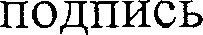 УТВЕРЖДАЮДиректор Департамента образования и науки Курганской области________________   А. Б. КОЧЕРОВУТВЕРЖДАЮГлава Курганской митрополии, Митрополит Курганский и Белозерский ___________________   ДАНИИЛ«___» ________________ 20___ г«___» ________________ 20___ г